www.czechstepbystep.czKrátké české zprávy: Summit v Praze
Před poslechem:                                                                              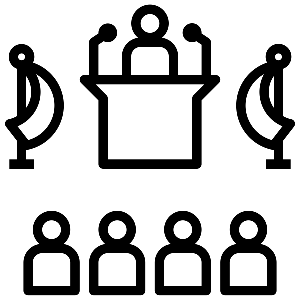 1. Povídejte si. V textu se objeví tato slova. O čem zpráva asi bude?                         konat se – summit – premiéři a prezidenti – Ukrajina – energetická krize                                                                                            …………………………………………………….............................................Při poslechu:2. Označte, co je správně.1. Minulý týden se v Praze konal / objevil summit Evropského politického společenství.2. Summitu se zúčastnili i zástupci Turecka, Ukrajiny a USA / Británie.3. První setkání začalo ve čtvrtek na Vyšehradě / Pražském hradě.4. Na summit přijeli zástupci ze 34 / 44 zemí.5. Summit doprovázela / nedoprovázela přísná bezpečnostní opatření.6. Na jednání se mluvilo o situaci na Ukrajině / Slovensku.7. V poslední době opět sílí / slábne nelegální migrace.……………………………………………………………………………………..Po poslechu:3. Doplňte slova do textu. Jedno slovo nebudete potřebovat.▲ ho ▲ zemí ▲ přísná ▲ něj ▲ minulý ▲ setkání ▲ kterého ▲ na ▲ premiérů▲ kriziSummit v Praze(1.) ________týden se v Praze konal summit Evropského politického společenství. Kromě 
(2.) ________ a prezidentů států Evropské unie se (3.) ________ zúčastnili také například lídři Británie, Turecka a Ukrajiny. Ve čtvrtek (4.) ________ Pražském hradě začalo první (5.) _______ této platformy a v pátek se uskutečnilo neformální jednání Evropské rady, tedy šéfů států a vlád 
(6.) _______ Evropské unie. Summit, (7.) _______ se zúčastnili zástupci ze 44 zemí, doprovázela 
(8.) ________ bezpečnostní opatření. Jednání se věnovala především situaci na Ukrajině, energetické (9.) ________ a také nelegální migraci, která v posledních měsících znovu sílí.